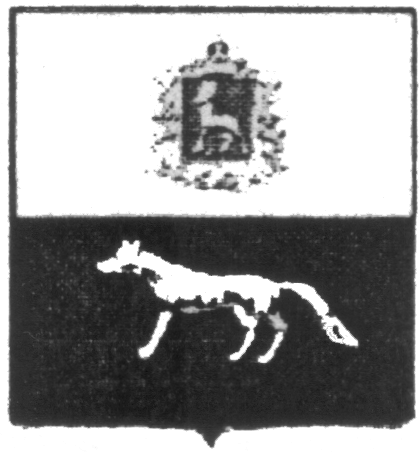 П О С Т А Н О В Л Е Н И Еот 30.12.2020г.   № 77О внесении изменений в Приложение к постановлению администрации сельского поселения Воротнее муниципального района Сергиевский № 44 от29.12.2018г. «Об утверждении муниципальной программы «Реконструкция, ремонт и укрепление материально-технической базы учреждений сельского поселения Воротнее муниципального района Сергиевский» на 2019-2021гг.В соответствии с Федеральным законом от 06.10.2003 № 131-ФЗ «Об общих принципах организации местного самоуправления в Российской Федерации» и Уставом сельского поселения Воротнее, в целях уточнения объемов финансирования проводимых программных мероприятий, Администрация сельского поселения Воротнее муниципального района Сергиевский  ПОСТАНОВЛЯЕТ:        1.Внести изменения в Приложение к постановлению Администрации сельского поселения Воротнее муниципального района Сергиевский № 44  от29.12.2018г. «Об утверждении муниципальной программы «Реконструкция, ремонт и укрепление материально-технической базы учреждений сельского поселения Воротнее муниципального района Сергиевский» на 2019-2021гг. (далее - Программа) следующего содержания:  1.1. В Паспорте Программы позицию «Объемы и источники финансирования программных мероприятий» изложить в следующей редакции: Объем   финансирования, необходимый для реализации  мероприятий  Программы составит 280,68207 тыс. рублей, в том числе по годам:2019 год – 176,31379 тыс. руб.,2020 год 97,90018 тыс. руб.,2021 год – 6,46810 тыс. руб., из них:- за счет средств местного бюджета – 225,41407 тыс. рублей:2019 год – 121,04579 тыс. руб.,2020 год – 97,90018 тыс. руб.,2021 год – 6,46810 тыс. руб.- за счет средств областного бюджета – 55,26800 тыс. рублей:2019 год – 55,26800 тыс. руб.,2020 год – 0,00 тыс. руб.,2021 год – 0,00 тыс. руб.        1.2. Раздел Программы 4 «Перечень программных мероприятий» изложить в следующей редакции:   1.3.В разделе программы 5 «Обоснование ресурсного обеспечения Программы» изложить в следующей редакции:  Объем   финансирования, необходимый для реализации  мероприятий  Программы  составит  280,68207 тыс. рублей, в том числе по годам:	- на 2019 год – 176,31379 тыс. рублей;	- на 2020 год – 97,90018 тыс. рублей;	- на 2021 год – 6,46810 тыс. рублей 2.Опубликовать настоящее Постановление в газете «Сергиевский вестник».         3.Настоящее Постановление вступает в силу со дня его официального опубликования.	Глава сельского поселения Воротнеемуниципального района Сергиевский                                              С.А.НикитинБюджет№ п/пНаименование мероприятияПланируемый объем финансирования, тыс. рублейПланируемый объем финансирования, тыс. рублейПланируемый объем финансирования, тыс. рублейИсполнитель мероприятияБюджет№ п/пНаименование мероприятия201920202021Исполнитель мероприятияМестный бюджет1Техническое обслуживание газового оборудования перед началом отопительного сезона0,000,000,00 Администрация сельского поселения ВоротнееМестный бюджет2Техническое обслуживание инженерных коммуникаций (поселения с центральным отоплением)65,2200059,932080,00Администрация сельского поселения ВоротнееМестный бюджет3Ремонт и укрепление материально-технической базы учреждений0,0018,000000,00Администрация сельского поселения ВоротнееМестный бюджет4Прочие мероприятия39,0937914,500000,00Администрация сельского поселения ВоротнееМестный бюджет5ТО электросетей ООО «Свет-Сервис»0,005,468106,46810Администрация сельского поселения ВоротнееМестный бюджетИтого:Итого:121,0457997,900186,46810Областной бюджет6Субсидия на решение вопросов местного значения 55,268000,000,00Администрация сельского поселения ВоротнееОбластной бюджетИтого:Итого:55,268000,000,00Всего:Всего:176,3137997,900186,46810Администрация сельского поселения Воротнее